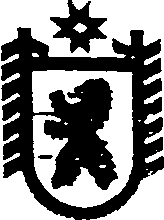 Республика КарелияАдминистрация Пудожского муниципального района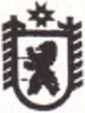 ПОСТАНОВЛЕНИЕ                                                 от  26.12.2023            №771-П г.ПудожОб утверждении Плана проведения плановых контрольных мероприятий отдела финансов и бухгалтерского учета администрации Пудожского муниципального района по осуществлению внутреннего финансового контроля на 2024 годВ соответствии с федеральным стандартом внутреннего государственного (муниципального) финансового контроля «Планирование проверок, ревизий и обследований», утвержденным постановлением Правительства Российской Федерации от 27.02.2020 года №208 администрация Пудожского муниципального района                                            ПОСТАНОВЛЯЕТ:Утвердить прилагаемый План проведения плановых контрольных мероприятий отдела финансов и бухгалтерского учета администрации Пудожского муниципального района по осуществлению внутреннего финансового контроля на 2024 год.Настоящее Постановление подлежит размещению на официальном сайте администрации Пудожского муниципального района.Контроль за исполнением настоящего Постановления возложить на руководителя управления  по экономике и финансам Вартиайнен Е.Н.Постановление вступает в силу после его подписания.Глава Пудожского муниципального района                                                 А.В.ЗубовУтвержден Постановлениемадминистрации Пудожского муниципального района  от 26.12.2023 №771-ППЛАН проведения плановых контрольных мероприятий отдела финансов и бухгалтерского учета администрации Пудожского муниципального района по осуществлению внутреннего финансового контроля на 2024 год № п/пТема контрольного мероприятиянаименование, ИНН, юридический адрес объекта внутреннего муниципального финансового контроляПроверяемый периодПериод начала (месяц) проведения контрольного мероприятияДолжностные лица, ответственные за проведение контрольного мероприятия1Проверка осуществления расходов на обеспечение выполнения функций казенного учреждения  и (или)их отражения в бюджетном учете и отчетностиМКДОУ детский сад № 1 г. Пудожа,1015004634,186150, Республика Карелия,  г.Пудож, ул.Садовая, д.172023 годфевраль-мартВедущий специалист отдела финансов и бухгалтерского учёта Коваленко В.А2Проверка соблюдения законодательства РФ и иных правовых актов о контрактной системе в сфере закупок товаров, работ, услуг для обеспечения муниципальных нужд (выборочно)Администрация Куганаволокского сельского поселения Пудожского Муниципального района,1015006215,186154, Республика Карелия,  Пудожский р-н, д.Куганаволок, д.922023 годмарт-апрельВедущий специалист отдела финансов и бухгалтерского учёта Коваленко В.А3Проверка финансово-хозяйственной деятельности объекта контроляМБУ ЖКХ «Пудожское»,1015009745,186150, Республика Карелия,  г.Пудож, ул.Ленина, д.902023 годавгуст-сентябрьВедущий специалист отдела финансов и бухгалтерского учёта Коваленко В.А4Проверка достоверности отчета о реализации государственной (муниципальной) программы, отчета об исполнении государственного (муниципального) задания или отчета о достижении показателей результативностиМБУК "Пудожский историко-краеведческий музей им. А.Ф. Кораблева",1000006276,186150, Республика Карелия,  г.Пудож, ул.Карла Маркса, д.432023 годоктябрь-ноябрьВедущий специалист отдела финансов и бухгалтерского учёта Коваленко В.А